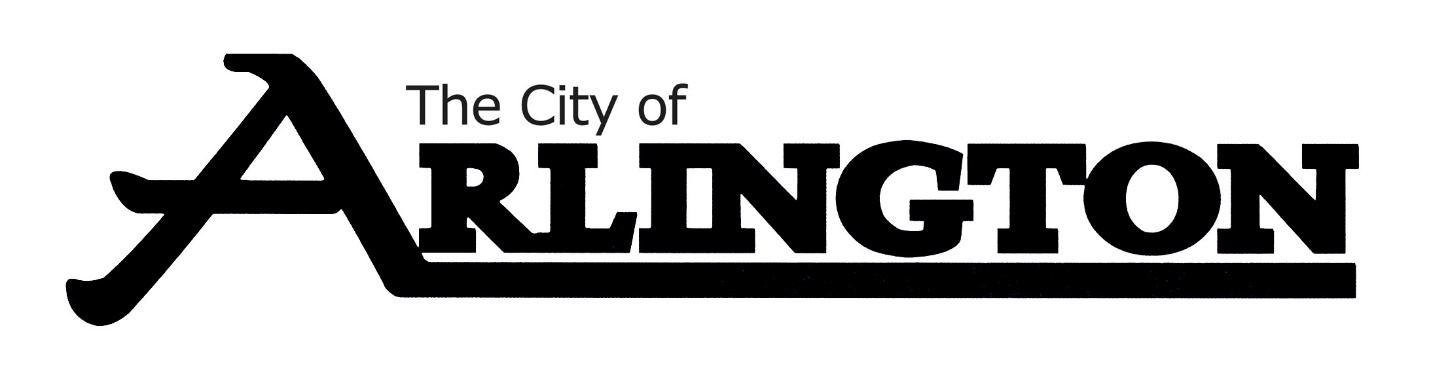 ARLINGTON CITY COUNCILSPECIAL MEETING AGENDAMAY 19, 2022, AT 5:30 PMARLINGTON COMMUNITY CENTERInterviews will include the full City Council; it will be an open meeting and the public may be in attendance. Call Meeting to Order and Pledge of AllegiancePolice Chief Interviews:5:30pm-Glenn Gerads6:30pm-Jeremy LerfaldDiscussionAdjournment